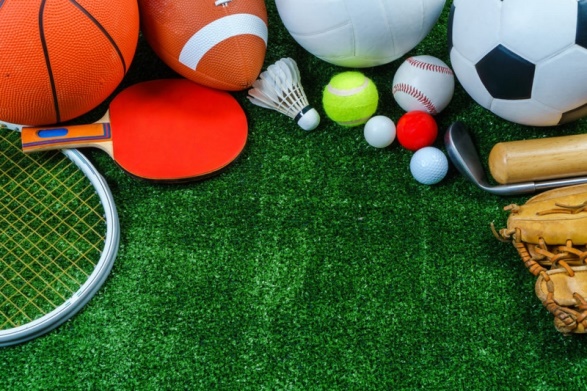 Дата, время. местоНаименование мероприятияМАУ Спортивный комплекс «Ледовый»Пермский край, г. Краснокамск, ул. Большевистская д. 56 лит. ЕМАУ Спортивный комплекс «Ледовый»Пермский край, г. Краснокамск, ул. Большевистская д. 56 лит. Е25.11.202326.11.2023начало 15.45окончание 16.45Массовые катания на коньках20.11.202321.11.202323.11.202324.11.202326.11.2023начало 21.30окончание 22.45Региональная хоккейная лигаМБУ ДО «СШ по плаванию Дельфин»Пермский край, г. Краснокамск, ул. Школьная д.12МБУ ДО «СШ по плаванию Дельфин»Пермский край, г. Краснокамск, ул. Школьная д.12Пн. Вт. Ср. Чт. Пт. Сб.с 08.00 до 22.00Вс.- выходнойСвободное плаваниеМБУ ДО "Спортивная школа г. Краснокамска"  Пермский край, г. Краснокамск, ул. Карла Маркса, 4вМБУ ДО "Спортивная школа г. Краснокамска"  Пермский край, г. Краснокамск, ул. Карла Маркса, 4в24.11.2023 г. начало 13.00 окончание 19.00 25.11.2023 г. начало 10.00 окончание 16.00 26.11.2023 г. начало 10.00 окончание 13.00Первенство Пермского края по волейболу (финал, 7-12 места), 3 зоны, девушки до 14 летМАУ ФОК «Олимпийский»Пермский край, г. Краснокамск, пр-кт Маяковского д.7МАУ ФОК «Олимпийский»Пермский край, г. Краснокамск, пр-кт Маяковского д.722.11.2023начало 10.00окончание 17.00Первенство Пермского края по мини-футболу среди ДЮК 2010г.р.25.11.2023начало 10.00окончание 17.00Чемпионат Пермского края по мини-футболу среди мужских команд Дивизион-326.11.2023начало в 10.00окончание 17.00Первенство Пермского края по мини-футболу среди ДЮК 2008-2009 г.р.МАУ ФОК «Олимпийский»Пермский край, г. Краснокамск, ул. Большевистская д. 56ДОМ СПОРТАМАУ ФОК «Олимпийский»Пермский край, г. Краснокамск, ул. Большевистская д. 56ДОМ СПОРТА22.11.2023начало 15.00окончание 17.00Соревнования по шахматам в рамках спартакиады учащихся на 2023-2024уг24.11.2023начало 18.30окончание 20.30Соревнования по стритболу в рамках спартакиады трудовых коллективов предприятий и учреждений КГО25.11.2023начало 12.00окончание 20.0026.11.2023награждение победителейТурнир по тяжёлой атлетике  среди мужчин и женщин посвящённый ЗТР России  Е.М. ЭктовуМАУ ДО «Спортивная школа п. Майский»Пермский край, Краснокамский ГО, п. Майский, ул. Северная д.2МАУ ДО «Спортивная школа п. Майский»Пермский край, Краснокамский ГО, п. Майский, ул. Северная д.225.11.2023начало 16.00окончание 18.00Спортивное мероприятие "Супер-мамочка" посвященное Окружной акции                                 "Души материнской свет" среди жителей п. Майский